Материально-техническое обеспечение образовательной организацииМатериально-технические условия пребывания детей обеспечивают охрану и укрепление здоровья детей, способствуют всестороннему развитию воспитанников с учетом особенностей каждого возрастного этапа и индивидуальных особенностей детей. Материально-техническое оснащение и оборудование, пространственная организация среды соответствует санитарно-гигиеническим, педагогическим и эстетическим требованиям. Развивающая среда групп, кабинетов соответствует требованиям, предъявляемым к дошкольным образовательным организациям и реализуемым образовательным программам. Пространство групповых организовано в виде центров детской активности, оснащенных развивающим материалом. Оснащение центров меняется в соответствии с тематическим планированием образовательного процесса и интересами детей.Предметно-развивающая средаПредметно – развивающая среда организуется на принципах комплексирования, свободного зонирования и подвижности. Состояние материально-технической базы ДОУ соответствует педагогическим требованиям, современному уровню образования и санитарным нормам ФГОС ДО. Все базисные компоненты предметно-развивающей среды включают оптимальные условия для полноценного физического, эстетического, познавательного и социального развития детей. Для укрепления психического и физического здоровья детей в ДОУ созданы комфортные условия. Предметно-развивающая среда ДОУ обеспечивает условия для развития, воспитания и обучения ребёнка, участвует в становлении личности и творческого потенциала дошкольника. На участке ДОУ оборудована спортивная площадка, которая используется как для фронтальных, так и для индивидуальных занятий с детьми.Материально-техническая база ДОУС целью создания приемлемых и обоснованных условий для всестороннего развития дошкольников, в ДОУ постоянно обновляется предметно-развивающая среда. Этому вопросу в каждой возрастной группе уделяется серьезное внимание. Так, в прошедшем учебном году в соответствии с ФГОС ДО оборудованы разнообразные учебные и игровые зоны для воспитания, обучения, развития детей и создания условий для индивидуального самостоятельного творчества детей. Материально-техническое обеспечение отвечает современным требованиям. Приобретены: интерактивная доска, ноутбук, принтеры, мультимедийный проектор, пополнено программно-методическое обеспечение методкабинета и групп по организации работы с дошкольниками (наглядный, дидактический материал); приобретены пособия по образовательной деятельности: наглядный материал для стендов, альбомы, книги, приобретены игрушки и дидактические пособия для кружковой работы .Функционирует официальный сайт МКДОУ, локальная сеть подключена к сети "Интернет". Территория участка имеет ограждение по периметру, наружное освещение. Общая площадь земельного участка - 5104 кв.м. Участки ухожены, много внимания уделяется озеленению и оформлению участков, как в зимнее, так и в летнее время.Количество оборудованных учебных кабинетов учрежденияВ нашем учреждении функционируют две группы, которые состоят: из групповых, спальных помещений, раздевальных комнат, буфетных, умывальных и туалетных комнат. Все помещения укомплектованы в  соответствии с требованиями предъявляемыми к каждой возрастной группе (специальной детской мебелью: столы, стулья, кровати, шкафы для игрушек и пособий), игровым (ширмы, конструкторы, дидактические и игровые пособия и др.) и спортивным оборудованием. Оборудованы зоны и уголки для детской деятельности (уголки природы, творчества, сенсорного развития и др.), стенды по работе с родителями.Объекты для проведения практических занятийВ каждой возрастной группе созданы условия для самостоятельного, активного и целенаправленного действия детей во всех видах деятельности: игровой, двигательной, изобразительной, театрализованной, конструктивной, познавательной и т.д. В ДОУ создаются все условия для охраны и укрепления здоровья детей, для их полноценного физического развития. В каждой возрастной группе имеется инвентарь и оборудование для физической активности детей. Есть приспособления для закаливания детей: ребристые доски, пуговичные коврики и пр. Магнитофоны для прослушивания музыкальных произведений, детские музыкальные инструменты для музыкальной импровизации, самодельные шумовые инструменты. Детские работы используются для оформления интерьера.В ДОУ имеется:Методический кабинет– в нем собраны: наглядный материал, материал для консультаций, библиотека с методической литературой и периодической печатью. В методическом кабинете имеется достаточное количество учебно-методической и художественной литературы, которая ежегодно пополняется.В ДОУ также имеется:ИзостудияЭкологическая  комнатаГорницаСенсорный уголок, где ребенок получает положительные эмоции. Особенностью сенсорного уголка являются "волшебные" и сказочные эффекты света, ощущений, нежные звуки успокаивающей музыки. Различные мягкие модули: мячи, дорожки, "сухой бассейн". Для организации работы с детьми по ранней профориентации дошкольников, оборудована группа для сюжетно-ролевых игр с профессиональной направленностью. Там собраны атрибуты, подготовлены макеты, профессиональные инструменты. Старшие дошкольники выбирают и играют в любимые игры, тем самым определяя свою будущую профессию.Чтобы повысить интерес к художественному слову, развить у воспитанников творческие способности в театрально-игровой деятельности, привить любовь к книге была создана театральная  комната.Территория ДОУ озеленена насаждениями, имеются различные виды деревьев, кустарников, цветочные клумбы. Игровые участки благоустроены игровым оборудованием, способствующим развитию двигательной активности. На территории ДОУ имеется экологическая тропа для развития экологической культуры детей, а также тропа здоровья - для закаливания, профилактики плоскостопия и заболеваемости дошкольников. На участке ДОУ организовали огород, который способствует развитию любознательности и наблюдательности у детей, помогает лучше познать растительную жизнь. Ознакомление с ростом и развитием растений осуществляется в летний период с июня по сентябрь, где старшие дошкольники имеют возможность выращивать различные культуры из семян петрушки, укропа, салата, редиса, лука и чеснока.БиблиотекаВ МКДОУ в методическом кабинете организована библиотека для обеспечения образовательного процесса учебной литературой или иными информационными ресурсами. В каждой группе, имеется дополнительная специальная литература.Объекты спортаДля осуществления образовательной деятельности по физическому развитию дошкольников в ДОУ имеется, летний  бассейн, спортивная площадка с физкультурно-игровым оборудованием для обучения детей элементам спортивных игр и развития двигательной активности; спортивное оборудование на прогулочных площадках.Средства обучения и воспитанияСредства обучения и воспитания, используемые в МКДОУ cоответствуют принципу необходимости и достаточности для организации образовательной работы, медицинского обслуживания детей, методического оснащения воспитательно-образовательного процесса, а также обеспечения разнообразной двигательной активности, музыкальной и художественно-эстетической деятельности детей дошкольного возраста в соответствии с приоритетным направлением работы ДОУ.Объекты ДОУ для проведения практических занятий с воспитанниками обеспечены следующими средствами обучения и воспитания:игровым и учебным оборудованием (игры, игрушки, учебные пособия),спортивным оборудованием и инвентарем (детские тренажеры, мячи, гимнастические маты и др.),музыкальными инструментами (металлофоны, треугольники, трещетки, колокольчики и др.),учебно-наглядными пособиями (тематические книги, плакаты, картинки),деятельности с воспитанниками (книги, энциклопедии и др.).Условия питания обучающихся в учрежденииСозданы все условия для организации питания воспитанников. Контроль за качеством питания разнообразием и витаминизацией блюд, закладкой продуктов питания, кулинарной обработкой, выходом блюд, вкусовыми качествами пищи, правильностью хранения и соблюдением сроков реализации продуктов питания осуществляет бракеражная комиссия детского сада.Важнейшим условием правильной организации питания детей является строгое соблюдение санитарно-гигиенических требований к пищеблоку и процессу приготовления и хранения пищи. В правильной организации питания детей большое значение имеет создание благоприятной и эмоциональной и окружающей обстановки в группе. Группы обеспечены соответствующей посудой, удобными столами. Воспитатели приучают детей к чистоте и опрятности при приеме пищи.Охрана здоровья обучающихсяСохранение и укрепление здоровья детей, в том числе обеспечение их эмоционального благополучия является приоритетной задачей Учреждения. Созданы условия для безопасной жизнедеятельности детей в здании. Имеются все виды благоустройства, хорошие бытовые условия в группах и специализированных помещениях. В детском саду созданы санитарно-гигиенические условия, рациональная организация режима дня и образовательного процесса, условия для обеспечения достаточной двигательной активности детей, проведения закаливающих мероприятий, рационального питания, профилактики заболеваний.Медицинское обслуживание детей осуществляется специалистами детской поликлиники на основании договора о совместной деятельности по медицинскому обслуживанию детей, посещающих ДОУ.  Медицинский блок включает медицинский кабинет, процедурный кабинет, изолятор. Медицинский кабинет оснащен необходимым медицинским оборудованием в соответствии с СанПиН, имеется необходимый минимум медикаментов, имеется аптечка для оказания первой медицинской помощи. Медсестра персонал наряду с администрацией несет ответственность за здоровье и физическое развитие детей, проведение лечебно-профилактических мероприятий, соблюдение санитарно-гигиенических норм, режима и обеспечение качества питания. В образовательном учреждении с целью охраны здоровья воспитанников проводятся следующие мероприятия:- проведение профилактических осмотров;- мероприятия по обеспечению адаптации в образовательном учреждении;- осуществление систематического медицинского контроля за физическим развитием воспитанников и уровнем их заболеваемости;-обеспечение контроля за санитарно-гигиеническим состоянием образовательного учреждения;- осуществление контроля за физическим, гигиеническим воспитанием детей, проведением закаливающих мероприятий;- осуществление контроля за выполнением санитарных норм и правил.Центральное место в системе работы Учреждения отведено физкультурно-оздоровительной работе, которую проводит инструктор по физической культуре. Организационными формами работы являются: учебная работа (разные виды занятий по физической культуре); физкультурно-оздоровительная работа в режиме дня; оздоровительные мероприятия с привлечением родителей (физический досуг, физкультурные праздники; спортивные эстафеты и др.); самостоятельная двигательная деятельность детей. Рациональное сочетание разных видов двигательной активности воспитанников: ООД на формирование двигательных умений и навыков в физкультурном зале и на свежем воздухе, утренняя гимнастика с использованием речевого материала и оборудования, физкультурные досуги (физкультминутки, разминки, развлечения, спортивные праздники, дни здоровья), гимнастика после сна, создаёт определённый двигательный режим, необходимый для полноценного развития и укрепления здоровья детей. Оздоровительная работа направлена на: формирования у детей интереса и ценностного отношения к занятиям физической культурой; гармоничное физическое развитие; охрану здоровья детей и формирования основы культуры здоровья. Педагоги используют методы направлены на: обеспечение принципа осознанности при обучении движениям; развитие у ребёнка ответственного отношения к собственному здоровью; формирование приёмов сохранения и укрепления своего здоровья; активизацию знаний, полученных на образовательной деятельности, упражнениях в самостоятельной деятельности; поддерживание возникновения у детей в процессе физической активности положительных эмоций. Для профилактики простудных заболеваний реализуются разные виды закаливания: воздушные и солнечные ванны, хождение босиком по полу, солевое закаливание ног, а летом - по земле, мытье рук до локтей.В начале и в конце каждого учебного года узкими специалистами детской поликлиники проводится обследование физического состояния воспитанников.Таким образом, выделяются разные уровни физического развития воспитанников, распределяются по группам здоровья, определяется правильный подбор мебели по росту воспитанников в соответствии с нормами и требованиями СанПиН. Намечаются пути оздоровления часто и длительно болеющих дошкольников. Большую работу по профилактике заболеваний проводят воспитатели ДОУ.Постоянно отслеживается состояние здоровья детей. В период повышенной заболеваемости ОРЗ и гриппом для профилактики применяется: вакцинация против гриппа (по адресу прописки), витаминотерапия (аскорбиновая кислота). В течение периода адаптации дети осматриваются и наблюдаются  медицинской сестрой. На период адаптации дети освобождаются от профилактических прививок и закаливающих процедур, воспитатель осуществляет индивидуальный подход к каждому ребёнку.Педагогический коллектив находится в постоянном поиске новых средств, форм и методов оздоровления дошкольников. В перспективе работы Учреждения в новом учебном году: активизировать работу по укреплению и охране здоровья воспитанников, закаливанию организма и совершенствованию его функций, как в организованных видах деятельности, так и в повседневной жизни; повышение профессиональной компетентности педагогов ДОУ в вопросах по привитию воспитанникам здорового образа жизни; наработка опыта работы педагогов ДОУ по использованию здоровьесберегающих технологий в работе с воспитанниками.Электронные образовательные ресурсы, к которым обеспечивается доступ обучающихсяВ МКДОУ №12 «Родничок»  электронных образовательных ресурсов, к которым обеспечивается доступ  обучающихся – нет.Собственные электронные образовательные и информационные ресурсыСайт детского сада: ds12apn.ruСторонние электронные образовательные и информационные ресурсыОфициальный сайт дошкольного учреждения оборудован версией для слабовидящих.Электронные образовательные ресурсы для педагогов и родителей/Функциональная направленностьВид помещенияНазначениеОснащение. Оборудование, в том числе ТСО*ООД (двигательная деятельность)ГруппаОрганизация физкультурно – оздоровительной работы: утренней гимнастики, спортивных развлечений, досугов. Консультативная работа с родителями и воспитателями,индивидуальные занятияСпортивное оборудование для прыжков, метания, лазанья.дуги для подлезанияООД (двигательная деятельность на воздухе)Спортивная площадка на территории детского садаОрганизация физкультурно – оздоровительной работы: утренней гимнастики, спортивных развлечений, досугов (в теплое время года). 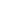 Яма для прыжков в длину. Балансир. Стойки для подлезания, бревно, стойки для метания, игры в баскетбол и волейбол.